Bitte die Informationen zu den Zusatzstoffen und Allergen auf gesonderten Blatt beachten!MittagessenSpeiseplan vom 30.11.20 bis 04.12.20MittagessenSpeiseplan vom 30.11.20 bis 04.12.20MittagessenSpeiseplan vom 30.11.20 bis 04.12.20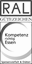 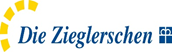 Menü 1Menü 2Menü 2Menü 3 VegetarischMontagMontag Rinderhacksteaka,a1,c 
Rahmsaucea,a1,a3,f,g,i
Majorankartoffeln
Leipziger Allerlei1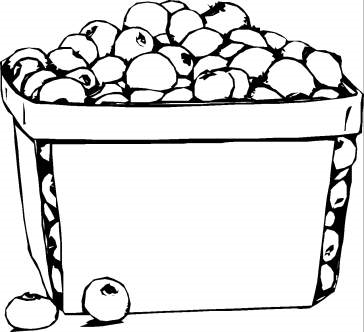 Spätzle-Gemüsepfanne1,a,a1,c 
Kräutersoßeg
Salat1,4,j,gMontag Pfirsichjoghurtg  Pfirsichjoghurtg  Pfirsichjoghurtg  Pfirsichjoghurtg DienstagDienstagTortellini Ricotta Spinata,a1,c,g 
Tomaten-Basilikumsoße
Salat1,4,j,g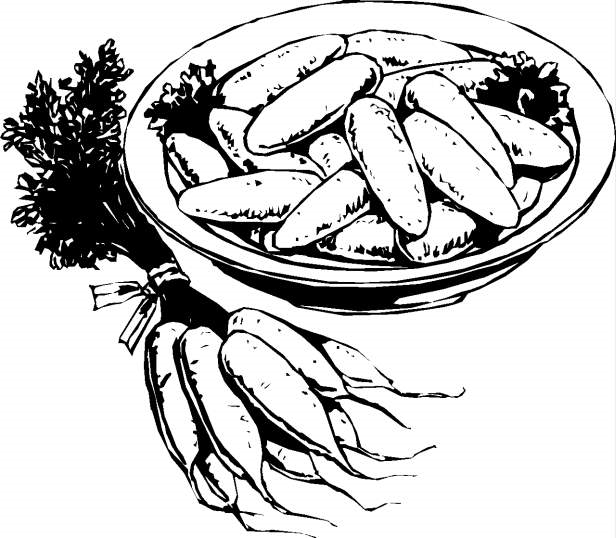 DienstagSchokoladenpudding mitg 
BirneSchokoladenpudding mitg 
BirneSchokoladenpudding mitg 
BirneSchokoladenpudding mitg 
BirneMittwochMittwochCevapcici Rinda,c,i,j 
Ajvar
Djuvecreisg Grüner Salat
Essig-Öl-Dressing1Kartoffel-Gemüsegratinc,g 
Tomatensauce Grüner Salat
Essig-Öl-Dressing1MittwochWaldfruchtjoghurtg Waldfruchtjoghurtg Waldfruchtjoghurtg Waldfruchtjoghurtg DonnerstagDonnerstagBockwurst , Putenbockwurst
Tomaten-Currysoßej Grüner Salat
Cocktail Dressing1,g Wedgesa,a1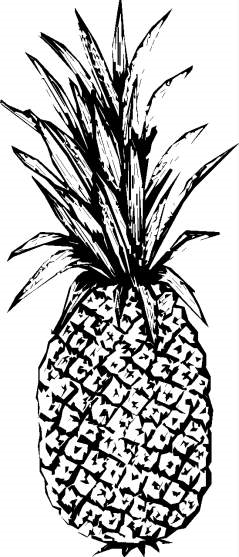 Soja- Weizen- Steaklya,a1,a3,c,f 
Paprikasoßea,a1,a3,f,i Grüner Salat
Cocktail Dressing1,g Wedgesa,a1DonnerstagObstObstObstObstFreitagFreitagGemüsebolognesei 
Spaghettia,a1,c
Hartkäse gerieben1,2,g Grüner Salat
Essig-Öl-Dressing1FreitagFrisches Obst Frisches Obst Frisches Obst Frisches Obst 